DATECODEFACEBOOKTWITTERApril 3Tips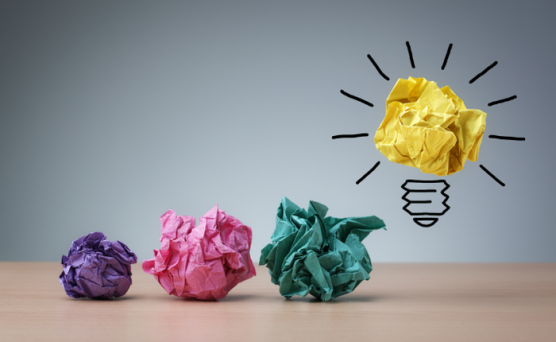 CFDCs can help you work through this process but these tips will help you be ready for that first conversation with your CF professional. http://succeedasyourownboss.com/how-to-develop-your-business-idea/ CFDCs can help you work through this process- these tips will help get you ready http://bit.ly/1mTuK5h April 4News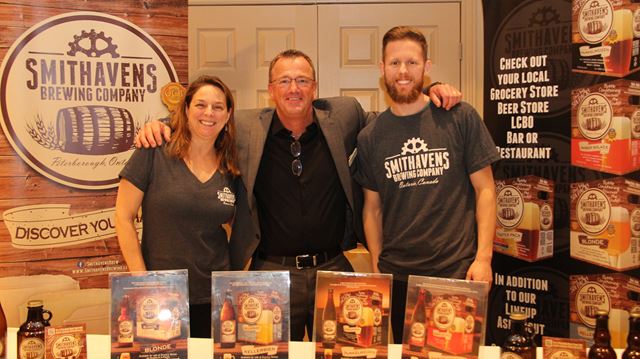 Perfect reason for #CommunityFuturesPeterborough to celebrate! To-date the EODP program has invested over $80 million in 7,600 business and community development projects. http://bit.ly/2njGqmw @CF_Peterborough celebrates the EODP program- invested over $80 million in 7,600 business and community projects. http://bit.ly/2njGqmwApril 5Client profile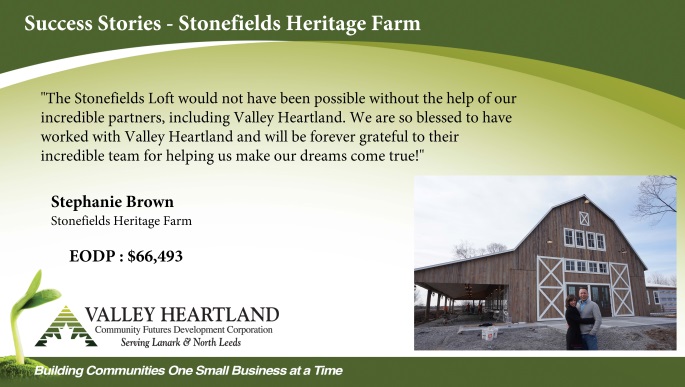 Our clients’ business success is how we measure our success  http://stonefieldsweddings.com/Our clients’ business success is how we measure our success http://stonefieldsweddings.com/April 6Reach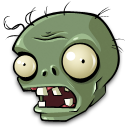 What to do with your businesses’ social media accounts that are digital zombies – they’re not dead, but they’re certainly not alive https://tgam.ca/2hU2bmp Are your businesses’ social media accounts digital zombies – they’re not dead, but they’re certainly not alive https://tgam.ca/2hU2bmp April 10Behind the scenes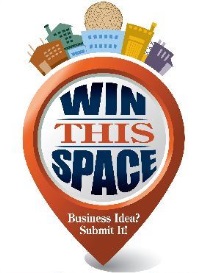 The Win this Space competition was the winner of our CED Award of Excellence for 2016. A new contest to win free business space in downtown Pembroke is now up and running. http://www.thedailyobserver.ca/2017/03/08/win-this-space-launches The 2016 CED Award of Excellence winner -Win this Space competition for business space is available in Pembroke  http://bit.ly/2mp9TGR April 11Promo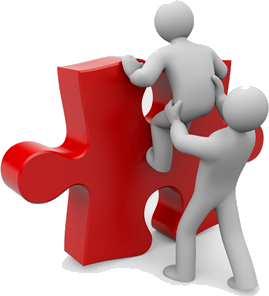 CFDCs are rural economic development leaders. Find yours today for business financing and planning. https://www.cfontario.ca/find-a-local-cfdc Les SADCs sont des leaders de développement économique rural. Trouvez la vôtre pour le soutien. https://www.cfontario.ca/fr/trouvez-une-sadcCFDCs are rural economic development leaders. Find yours today for business support. http://bit.ly/2js6XJhLes SADCs: Des leaders de développement économique rural. Trouvez la vôtre pour le soutien http://bit.ly/2kbUGvP    April 12Tips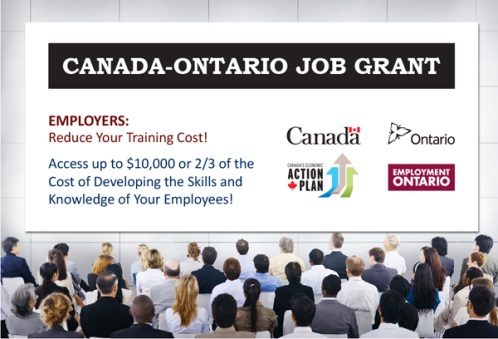 If you're an employer looking to help pay for the training your people need or you want training for yourself- this program can help. http://bit.ly/1uvQjM8 If you're an employer looking to help pay for staff training or you want training for yourself- read on http://bit.ly/1uvQjM8 April 13Reach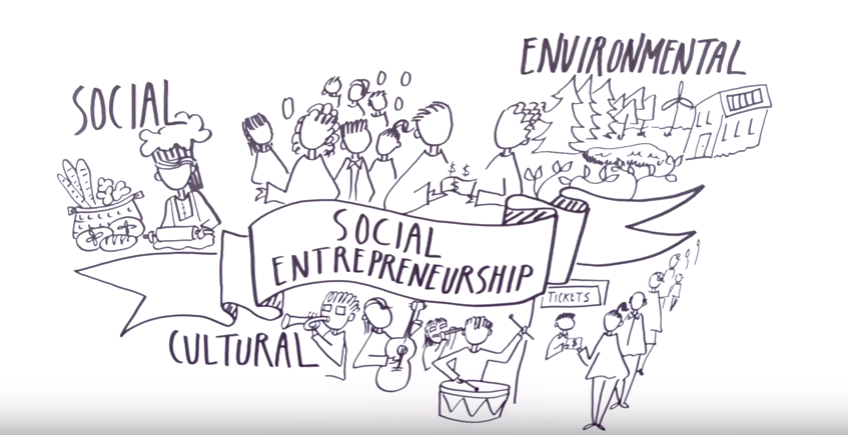 So how exactly is a Social Enterprise different??https://www.youtube.com/watch?v=9_g5RqwW51I So how exactly is a Social Enterprise different??https://www.youtube.com/watch?v=9_g5RqwW51IApril 18News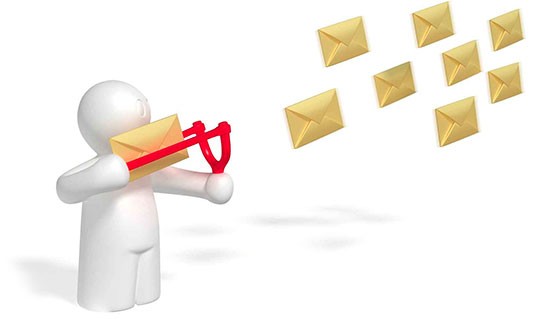 Come read our latest newsletter! Always worth reading, and the more you know, the farther you’ll go. https://www.cfontario.ca/view-current-newsletter Venez voir notre bulletin actuel! La connaissance est importante et qui n’avance pas, recule. https://www.cfontario.ca/fr/vue-bulletin Come read our latest newsletter! Always worth reading, and the more you know, the farther you’ll go. https://www.cfontario.ca/view-current-newsletter Venez voir notre bulletin actuel! La connaissance est importante et qui n’avance pas, recule. https://www.cfontario.ca/fr/vue-bulletinApril 19Client profile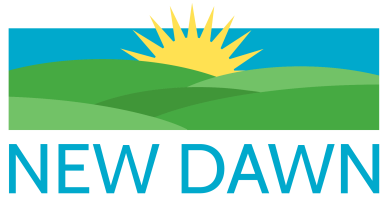 Social Enterprises making a difference…. Stories for the common good http://bit.ly/2nAj6h1 Social Enterprises making a difference…. Stories for the common good http://bit.ly/2nAj6h1April 20Behind the scenes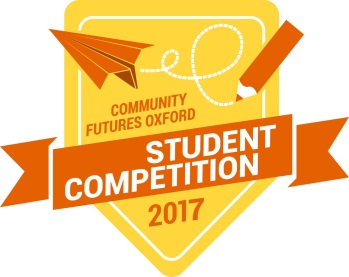 Great local TV coverage of @CommunityFuturesOxford and the Oxford Student Competition http://rogerstv.com/show?lid=12&rid=15&sid=6397&gid=272984 Great local TV coverage of @OxfordCFDCh and the Oxford Student Competition http://rogerstv.com/show?lid=12&rid=15&sid=6397&gid=272984April 21Promo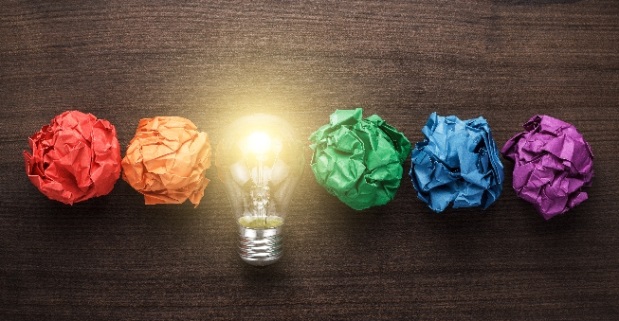 Do you have a business idea and need help making it a reality? Reach out today at 1-888-633-2326 or find your nearest office at https://www.cfontario.ca/find-a-local-cfdc Avez-vous une idée d’entreprise et avez besoin d’aide pour la réaliser ? Contactez-nous au 1-888-633-2326 ou trouvez le bureau le plus proche au https://www.cfontario.ca/fr/trouvez-une-sadc Do you have a business idea and need help making it a reality? Reach out today at 1-888-633-2326 or e at http://bit.ly/2js6XJh Avez-vous une idée d’entreprise et avez besoin d’aide pour la réaliser ? Contactez-nous au 1-888-633-2326 ou http://bit.ly/2kbUGvP April 24Tips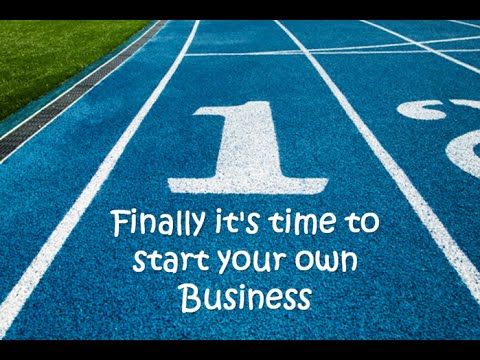 You want to start your own #business, but have you done your homework?  http://buff.ly/2mTjyJgYou want to start your own #business, but have you done your homework?  http://buff.ly/2mTjyJg April 25News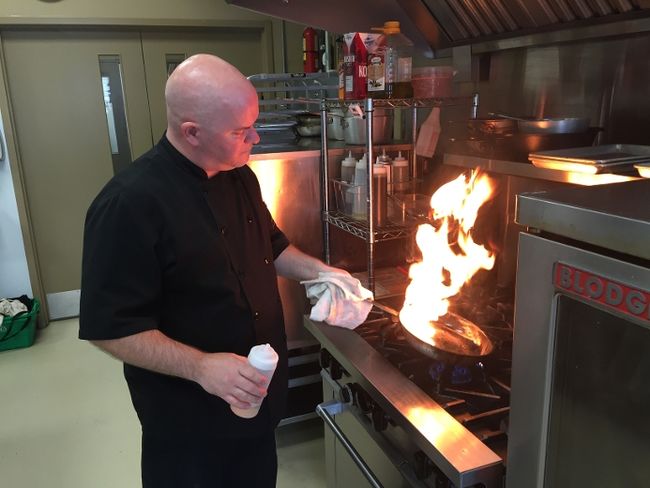 @ElginBusinessResourceCentre  is celebrating 30 years of helping businesses succeed in Elgin County! Congrats http://bit.ly/2nLskap @ebrc is celebrating 30 years of helping businesses succeed in Elgin County! Congrats http://bit.ly/2nLskap April 26Client profile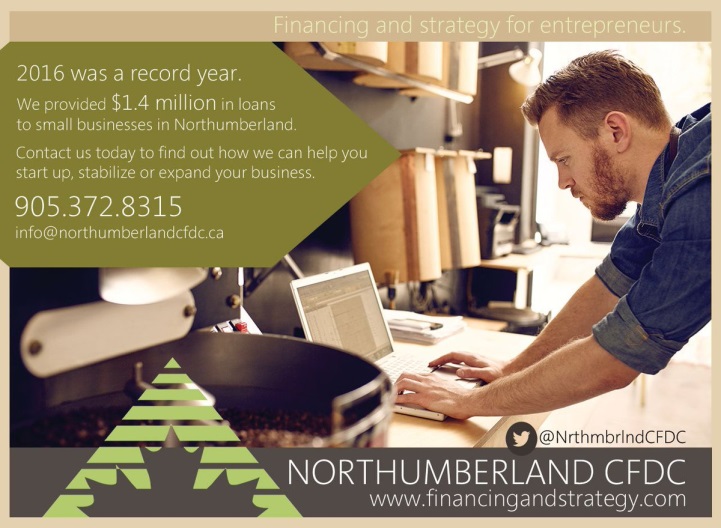 Your rural business success is our success! @NorthumberlandCFDCYour rural business success is our success! @NrthmbrlandCFDCApril 27Reach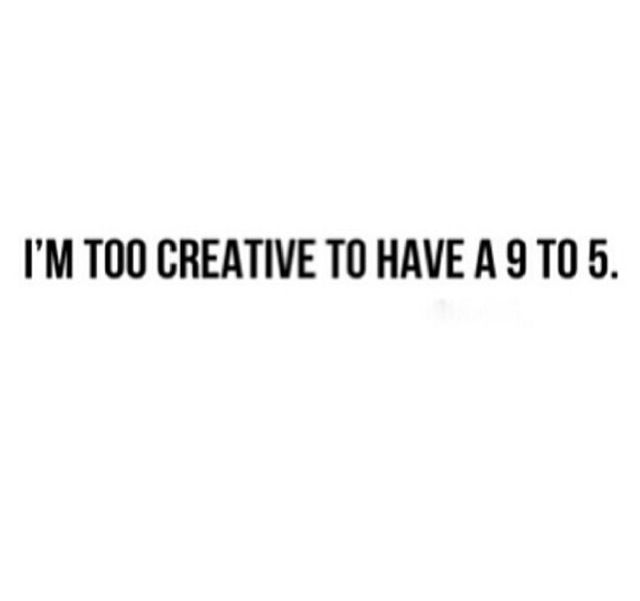 If this is you- come talk to us… we will help https://www.cfontario.ca/find-a-local-cfdc If this is you- come talk to us… we will help https://www.cfontario.ca/find-a-local-cfdcApril 28Tips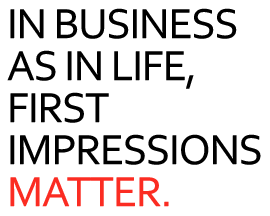 You only have one chance to make a first impression on a new customer. Stop making these mistakes now with your new customers in order to close more deals than ever before. http://on.inc.com/2n3jULC 1st impressions matter- stop making these mistakes with your new customers http://on.inc.com/2n3jULC  CODETYPETipsBest practices for business, tips, tricks etc. Can feature board member or client expertise.NewsCFDC media releases, news or updates, upcoming events etc.Client profileShare profile of CFDC clientReach-       Inspirational Posts for entrepreneurs and small business owners-       Ask a question, call for comments.-       Poll to see about behaviour trends/opinions-       Sharing interesting articles or social media content  (not by CFDC)CFDC Behind the scenesPosts that show what CFDC staff and volunteers and OACFDC are working on, attendance at                                                                           events/meetings etc – posts that show involvement and caring about the communities in which it serves,                                       things that offer a human facePromoPromotional post about the CFDC or OACFDC i.e. We serve xx businesses in the area, come learn more                                                                                                  about XX